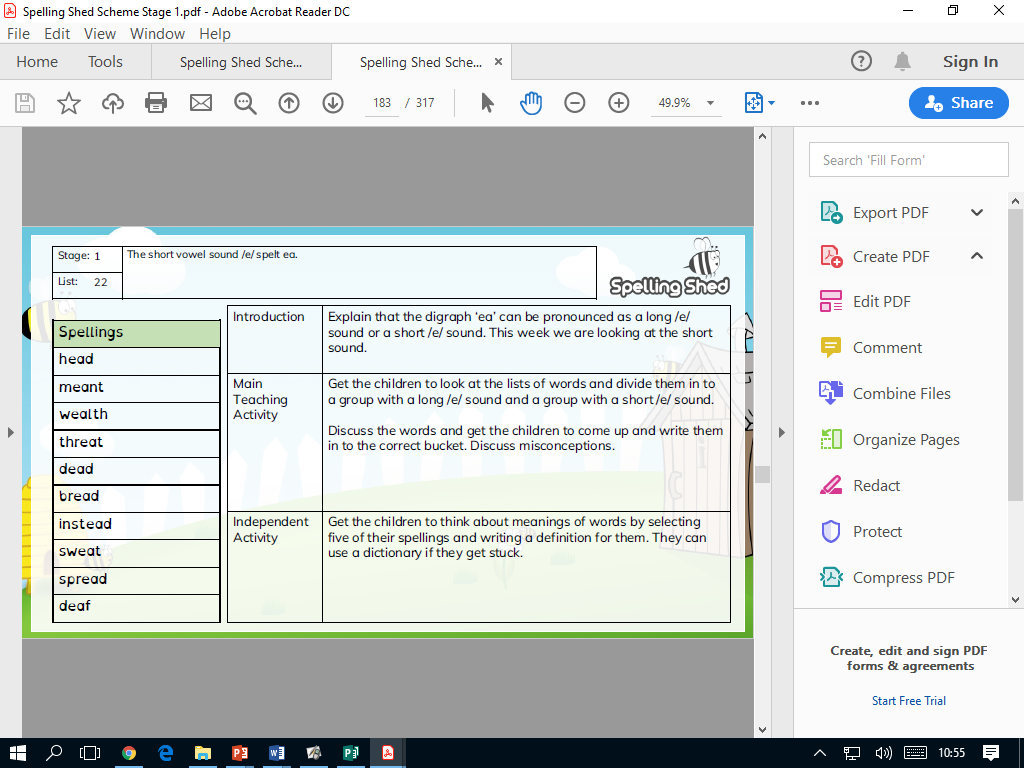 Spelling Test: Year 2 Given: 16.03.20 Test: 23.03.20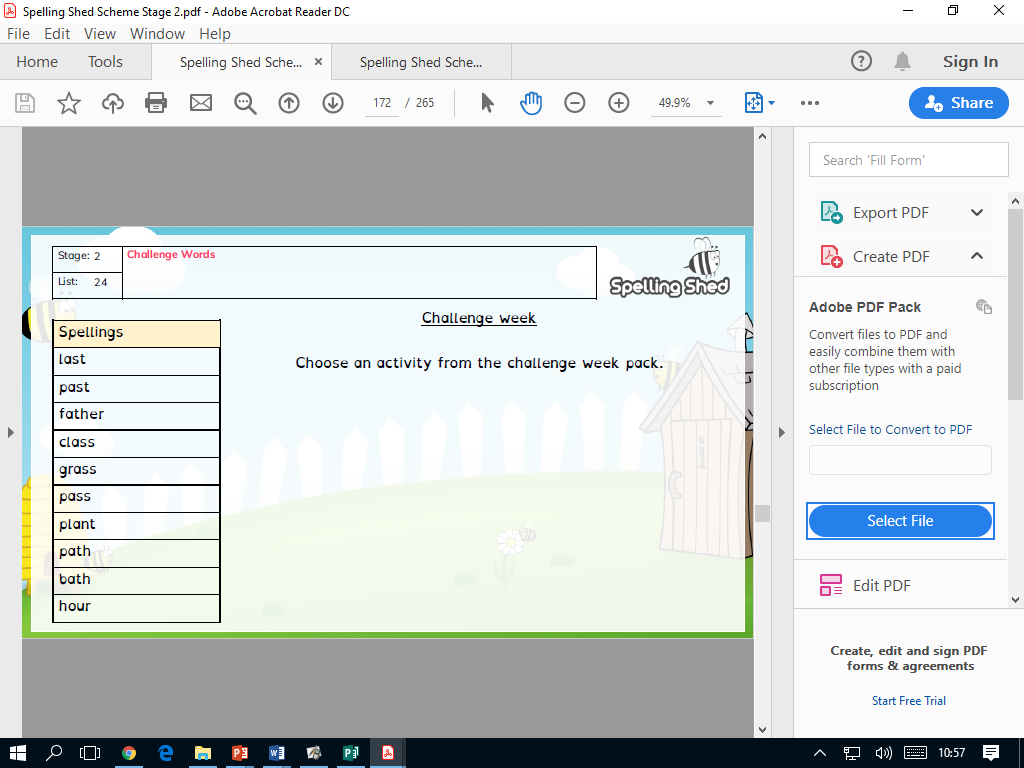 